.Start on vocals.SIDE, DRAG, BACK ROCK, SIDE, TOGETHER BACK SHUFFLE.BACK ROCK, FORWARD ROCK, BACK, TAP ACROSS (with optional finger clicks), FORWARD SHUFFLE.JAZZ, CROSS, SIDE ROCK, CROSS SHUFFLE.ROCK TURN ¼ RIGHT, FORWARD SHUFFLE, SIDE, HOLD, BEHIND, SIDE, CROSS.Start AgainAngeleno EZ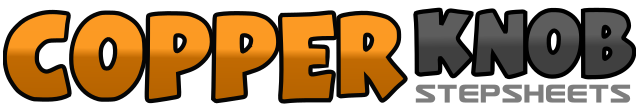 .......Count:32Wall:4Level:Beginner.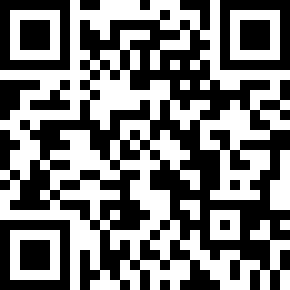 Choreographer:Susanne Oates (UK) - June 2016Susanne Oates (UK) - June 2016Susanne Oates (UK) - June 2016Susanne Oates (UK) - June 2016Susanne Oates (UK) - June 2016.Music:Angeleno - Sam OutlawAngeleno - Sam OutlawAngeleno - Sam OutlawAngeleno - Sam OutlawAngeleno - Sam Outlaw........1     2Step right to right side. Hold, while dragging left toward right.3     4Rock back on left. Recover onto right.5     6Step left to left side. Step right beside left.7 & 8Step back on left. Close right beside left. Step back on left.9    10Rock back on right. Recover onto left.11   12Rock forward on right. Recover onto left.13   14Step back on right. Tap left toe across right. (Optional finger clicks with arms at shoulder height.)15&16Step forward on left. Close right beside left. Step forward on left.17   18Step right over left. Step back on left.19   20Step right to right side. Step left over right.21   22Rock right to right side. Recover onto left.23&24Step right over left. Step left to left side. Step right over left.25   26Rock left to left side. Turn ¼ right, recovering weight onto right. (3o’clock)27&28Step forward on left. Close right beside left. Step forward on left.29   30Step right to right side. Hold (start to ronde left optional)31&32Step left behind right. Step right to right side. Step left over right.